§3-1202.  Effect of affidavitThe person paying, delivering, transferring or issuing personal property or the evidence of personal property pursuant to affidavit is discharged and released to the same extent as if the person dealt with a personal representative of the decedent.  The person is not required to see to the application of the personal property or evidence of personal property or to inquire into the truth of any statement in the affidavit.  If any person to whom an affidavit is delivered refuses to pay, deliver, transfer or issue any personal property or evidence of personal property, it may be recovered or its payment, delivery, transfer or issuance compelled upon proof of their right in a proceeding brought for the purpose by or on behalf of the persons entitled thereto. Any person to whom payment, delivery, transfer or issuance is made is answerable and accountable to any personal representative of the estate or to any other person having a superior right.  [PL 2017, c. 402, Pt. A, §2 (NEW); PL 2019, c. 417, Pt. B, §14 (AFF).]SECTION HISTORYPL 2017, c. 402, Pt. A, §2 (NEW). PL 2017, c. 402, Pt. F, §1 (AFF). PL 2019, c. 417, Pt. B, §14 (AFF). The State of Maine claims a copyright in its codified statutes. If you intend to republish this material, we require that you include the following disclaimer in your publication:All copyrights and other rights to statutory text are reserved by the State of Maine. The text included in this publication reflects changes made through the First Regular and First Special Session of the 131st Maine Legislature and is current through November 1. 2023
                    . The text is subject to change without notice. It is a version that has not been officially certified by the Secretary of State. Refer to the Maine Revised Statutes Annotated and supplements for certified text.
                The Office of the Revisor of Statutes also requests that you send us one copy of any statutory publication you may produce. Our goal is not to restrict publishing activity, but to keep track of who is publishing what, to identify any needless duplication and to preserve the State's copyright rights.PLEASE NOTE: The Revisor's Office cannot perform research for or provide legal advice or interpretation of Maine law to the public. If you need legal assistance, please contact a qualified attorney.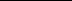 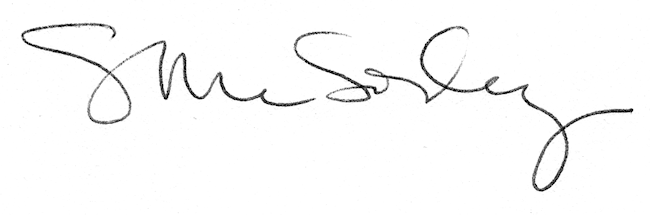 